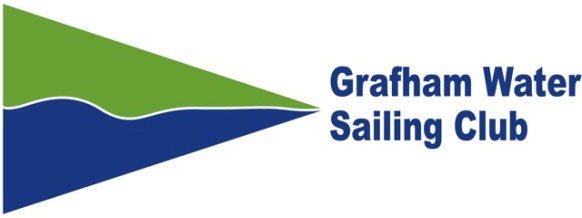 Notice of Race                             RS600 Inland Championship & Devoti D-Zero Open Meeting
                                               14th & 15th September 2019The organising authority is Grafham Water Sailing Club with the RS600 and the D-Zero Class Associations. RULESThe regatta will be governed by rules as defined The Racing Rules of Sailing.The Grafham Water S.C. Open Meeting Sailing Instructions will apply except as stated in any supplementary Sailing Instructions.Rule 40 shall apply at all times while afloat. Flag Y will not be displayed ashore. This changes RRS 40.By participating in this event the competitor automatically grants to the organizing authority and their sponsors, the right in perpetuity to make, use and show, from time to time at their discretion, any motion pictures and live, taped or filmed television and other reproductions of the athlete during the period of the competition without compensation.The D-Zero class can use either blue or grey rig race and will race as one fleet, results will not be determined according to handicap for the different rig types. Only one type of rig  may be used at the meeting. ADVERTISINGBoats may be required to display advertising chosen and supplied by the organizing authority.ELIGIBILITY AND ENTRYThe regatta is open to all boats of the RS600 and D-Zero classes.  Eligible boats may enter by completing the online entry process at 
http://www.grafham.org/sailing-racing/open-meetings-3/forthcoming-open-meetings.html and paying the appropriate fee, by midnight on Thursday 12th September 2019.Late entries from boats sailed by visitors may be accepted and entry forms will be available at the Race office on Saturday morning.Late entries from boats sailed by a Grafham Water Sailing Club sailing member will be accepted.Grafham Water Sailing Club reserves the right to refuse entries on the day on safety or operational grounds. FEESEntry fees for boats sailed by visitors will be £34. An additional late entry supplement of £5 per boat will apply for entries or payments received after midnight on Thursday 12th September 2019.Entry fees for boats sailed by a Grafham Water Sailing Club sailing member will be £5.  An additional late entry supplement of £5 per boat will apply for entries or payments received after midnight on Thursday 12th September 2019Boats competing in the event may sail on Friday 13th September 2019 at no extra cost but must register at the Office before doing soSCHEDULERegistrationThis will be held at the GWSC office from 09.30 on Saturday 14th September 2019.BriefingThere will be a briefing in the ground floor café at 11.45 on Saturday 14th September 2019.Dates of racing and number of races.	Three back to back races are scheduled for Saturday 14th September 2019 with the first race start not before 13.00. Three back to back races are scheduled for Sunday 15th September 2019 with the first race start not before 10.30.At the discretion of the Class Representatives and the Principal Race Officer race 4 may be brought forward to Saturday to allow for any inclement weather forecasts. This decision will be announced at the briefing.MEASUREMENTSEach boat may be required to produce a valid measurement certificate at registration. SAILING INSTRUCTIONS The sailing Instructions will be available at registration.THE COURSESCourses to be sailed will be Trapezoid.PENALTY SYSTEMThere are no changes to the penalty system. SCORINGOne race is required to be completed to constitute a series.When fewer than three races have been completed, a boat’s series score will be the total of her races scores.When from three to six races have been completed, a boats series score will be the total of her race score excluding her worst score.SUPPORT BOATSSupport boats are not allowed. BERTHINGBoats shall be kept in their assigned places while they are in the boat park.RADIO COMMUNICATIONExcept in an emergency, a boat shall neither make radio transmissions while racing nor receive radio communications not available to all boats. This restriction also applies to mobile telephones.PRIZESPrizes will normally be given to the square root of the entry numbers.DISCLAIMER OF LIABILITY AND INSURANCERISK STATEMENTRule 4 of the Racing Rules of Sailing states: “The responsibility for a boat’s decision to participate in a race or continue racing is hers alone.”Sailing is by nature an unpredictable sport and therefore inherently involves an element of risk. By taking part in the event each competitor agrees and acknowledges that:They are aware of the inherent element of risk involved in the sport and accept responsibility for the exposure to themselves, their crew, their boat to such inherent risk whilst taking part;They are responsible for the safety of themselves, their crew, their boat and their property whether afloat or ashore;They accept responsibility for any injury, damage or loss to the extent caused by their own actions or omissions;Their boat is in good order, equipped to sail in the event and they are fit to participateThe provision of a race management team, patrol boats and other officials and volunteers by the event organiser does not relieve them of their own responsibilities;The provision of a patrol boat cover is limited to such assistance, particularly in extreme weather conditions, as can be practically provided in the circumstancesTheir boat is adequately insured, with cover of at least £3,000,000 against third party claimsIt is their responsibility to familiarise themselves with any risks specific to this venue or this event drawn to their attention in any rules and information produced for the venue or event and to attend any safety briefing held for the eventFURTHER INFORMATIONCampers and camper vans are welcome and pre booking of a Campervan site from the Club Secretariat (office@grafham.org / 01480 810478) is essential. There is a charge of £15 per night for Campervans, £10 per night for Camping (please note – NO caravans please – our lease does not allow them). All day cafeteria both days, meal available on Saturday evening.Directions to Grafham Water Sailing Club, details of local accommodation, and other information are available on the Club website - http://www.grafham.org.Entrants and authorised guests are temporary members of Grafham Water Sailing Club during the period of the event and shall comply with Club Rules and Bylaws. Failure to observe these may result in exclusion from the club premises..MOVEMENT OF BOATS TO GRAFHAM WATERIn order to prevent the spread of non-native species there is a requirement to ensure that boats are clean before they visit the site using the principle of Check Clean Dry http://www.nonnativespecies.org/checkcleandry/index.cfm. This includes:CHECK your equipment and clothing for live organisms – particularly in areas that are damp or hard to inspect.CLEAN and wash equipment, footwear and clothing thoroughly. If you do come across any organisms, leave them at the water body where you found them.DRY all equipment and clothing – some species can live for many days in moist conditions. Make sure you don’t transfer water elsewhere.Anglian Water ask for boats and equipment, arriving at Grafham Water that are from the following locations, to have been clean and dry for at least two days prior to arrival – if not, then they must not be launched at the Club:

Wraysbury Reservoir and Wraysbury River near to Staines  
The Queen Mother Reservoir
Queen Elizabeth II/Bessborough Reservoirs  
Queen Mary Reservoir
Warwick East Reservoir, Warwick West Reservoir and William Girling Reservoir all located in the Lee ValleyMOVEMENT OF BOATS FROM GRAFHAM WATERA non-native species of fresh water shrimp (commonly known as killer shrimps) have been found in Grafham Water and certain restrictions on boat movement have been imposed by AW, DEFRA or other bodies to prevent the spread of these to other locations in the UK. These requirements are prominently displayed on the club premises and will include washing boats and equipment before removal from the Club premises. Failure to comply with the requirements of these restrictions may lead to expulsion from the event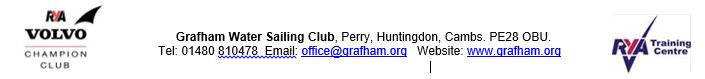 